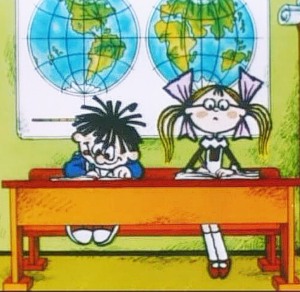     Внимание! С 03.10.2016г. по 19.10.2016г. на  базе школы пройдетшкольный этап всероссийской   олимпиады школьников среди обучающихся 5-11 классов по следующим предметам и в сроки:     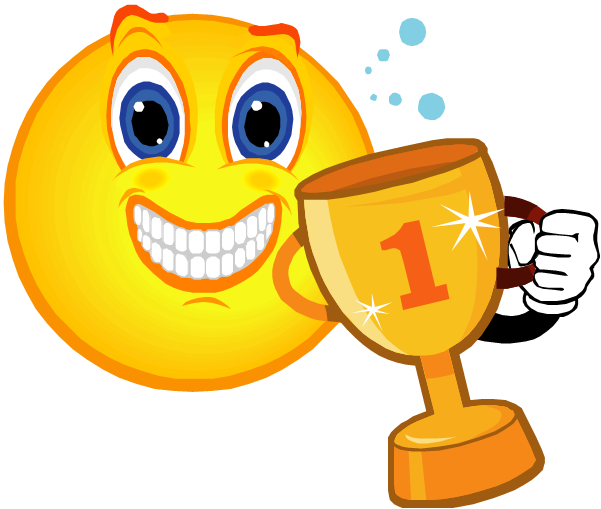 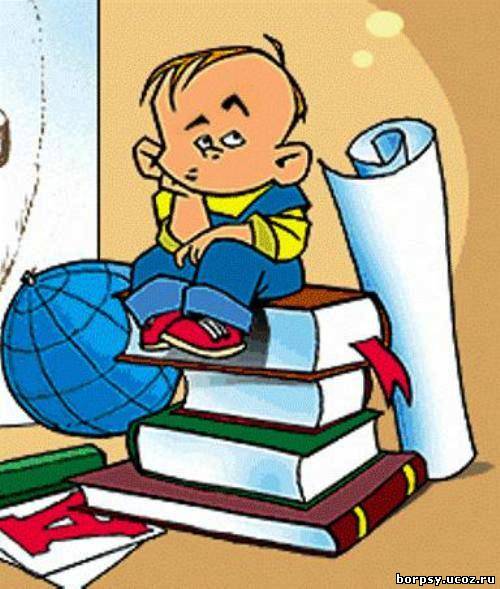 №ПредметДата проведенияРусский язык3 октября (понедельник)Математика4 октября (вторник)Русская литература Физическая культура5 октября (среда)География Искусство (МХК)6 октября (четверг)Физика10 октября (понедельник)Английский язык 11 октября (вторник)История12 октября (среда)Биология13 октября (четверг)Информатика Технология14 октября (пятница) Химия17 октября (понедельник) Обществознание18 октября (вторник)Основы безопасности и жизнедеятельности19 октября (среда)